                   บันทึกข้อความ	บันทึกข้อความ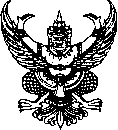 ส่วนราชการ  คณะ/สำนัก/สถาบัน                              โทร.  ๐ ๐๐๐๐ ๐๐๐๐ที่  อว ๐๖๐๑.                                       วันที่              เรื่อง  ขอขยายเวลาการวิจัย ครั้งที่ 1เรียน   ผู้อำนวยการสถาบันวิจัยและพัฒนา ตามที่ข้าพเจ้าได้รับอนุมัติทุนอุดหนุนโครงการวิจัย เรื่อง“														                         ” ปีงบประมาณ		  จำนวนเงิน	            บาท  (				    	               ) ระยะเวลาการวิจัย	           เดือน ตั้งแต่วันที่			ถึงวันที่		                          .               แต่ขณะนี้ข้าพเจ้ายังดำเนินการวิจัยไม่แล้วเสร็จ จึงขอขยายเวลาการวิจัยครั้งที่ 1 ออกไปอีก 6 เดือน ตั้งแต่วันที่	       		 ถึงวันที่		           เนื่องจากอยู่ระหว่าง	     			     .						     	                                                         .   โดยได้แนบเอกสารหลักฐานการขอขยายเวลาและแบบคำร้องขอขยายเวลาการวิจัย (วจ.8) มาพร้อมหนังสือฉบับนี้จึงเรียนมาเพื่อโปรดพิจารณาดำเนินการต่อไป					               ลงชื่อ …………………..…………………							 (...........................................)    ตำแหน่ง………………………..………….